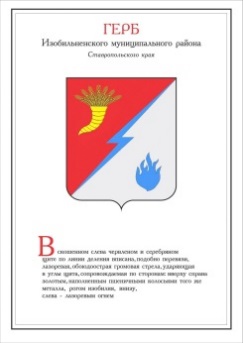 ДУМА ИЗОБИЛЬНЕНСКОГО городского округаСТАВРОПОЛЬСКОГО КРАЯПЕРВОГО СОЗЫВАРЕШЕНИЕ18 декабря 2020 года               г. Изобильный                                №455Об утверждении Порядка организации и проведения публичных слушаний, общественных обсуждений по вопросам градостроительной деятельности на территории Изобильненского городского округа Ставропольского краяВ соответствии с частью 5 статьи 28 Федерального закона Российской Федерации от 06 октября 2003 года №131-ФЗ «Об общих принципах организации местного самоуправления в Российской Федерации», статьей 5.1. Градостроительного кодекса Российской Федерации, частью 5 статьи 14, пунктами 8, 47 части 2 статьи 30 Устава Изобильненского городского округа Ставропольского края, решением Думы Изобильненского городского округа Ставропольского края от 23 октября 2020 года №447 «О протесте исполняющего обязанности прокурора Изобильненского района»Дума Изобильненского городского округа Ставропольского краяРЕШИЛА:1. Утвердить Порядок организации и проведения публичных слушаний, общественных обсуждений по вопросам градостроительной деятельности на территории Изобильненского городского округа Ставропольского края согласно приложению.  2. Признать утратившим силу решение Думы Изобильненского городского округа Ставропольского края от 30 октября 2018 года №197 «Об утверждении Порядка организации и проведения публичных слушаний, общественных обсуждений по вопросам градостроительной деятельности на территории Изобильненского городского округа Ставропольского края».3. Контроль за выполнением настоящего решения возложить на комитет Думы Изобильненского городского округа Ставропольского края по вопросам управления собственностью городского округа, промышленности, транспорта, связи и коммунального хозяйства.4. Настоящее решение вступает в силу после дня его официального опубликования (обнародования). Порядок организации и проведения публичных слушаний, общественных обсуждений по вопросам градостроительной деятельности на территории Изобильненского городского округа Ставропольского краяРаздел 1. Общие положения1.1. Настоящий Порядок организации и проведения публичных слушаний, общественных обсуждений по вопросам градостроительной деятельности на территории Изобильненского городского округа Ставропольского края (далее – Порядок) регулирует вопросы организации и проведения публичных слушаний, общественных обсуждений на территории Изобильненского городского округа Ставропольского края по проектам генеральных планов, проектам правил землепользования и застройки, проектам планировки территории, проектам межевания территории, проектам правил благоустройства территорий, проектам, предусматривающим внесение изменений в один из указанных утвержденных документов, проектам решений о предоставлении разрешения на условно разрешенный вид использования земельного участка или объекта капитального строительства, проектам решений о предоставлении разрешения на отклонение от предельных параметров разрешенного строительства, реконструкции объектов капитального строительства, вопросам изменения вида разрешенного использования земельных участков и объектов капитального строительства (далее – Проекты).1.2. Публичные слушания и общественные обсуждения являются формой участия населения Изобильненского городского округа Ставропольского края в осуществлении местного самоуправления путем обсуждения Проектов и проводятся в целях соблюдения права человека на благоприятные условия жизнедеятельности, прав и законных интересов правообладателей земельных участков и объектов капитального строительства.1.3. Процедура проведения публичных слушаний состоит из следующих этапов:1) оповещение о начале публичных слушаний;2) размещение Проекта и информационных материалов к нему на официальном портале органов местного самоуправления Изобильненского городского округа Ставропольского края в информационно-телекоммуникационной сети «Интернет» http://izobadmin.ru/ (далее – официальный портал) и открытие экспозиции или экспозиций Проекта;3) проведение экспозиции или экспозиций Проекта, подлежащего рассмотрению на публичных слушаниях;4) проведение собрания или собраний участников публичных слушаний;5) подготовка и оформление протокола публичных слушаний;6) подготовка и опубликование заключения о результатах публичных слушаний.1.4. Процедура проведения общественных обсуждений состоит из следующих этапов:1) оповещение о начале общественных обсуждений;2) размещение Проекта и информационных материалов к нему на официальном портале и (или) на региональном портале государственных и муниципальных услуг (далее – информационные системы) и открытие экспозиции или экспозиций Проекта;3) проведение экспозиции или экспозиций Проекта;4) подготовка и оформление протокола общественных обсуждений;5) подготовка и опубликование заключения о результатах общественных обсуждений.1.5. Рассмотрению на публичных слушаниях подлежат:1) проекты генеральных планов, за исключением случаев, предусмотренных частью 18 статьи 24 Градостроительного кодекса Российской Федерации (далее – Градостроительный кодекс);2) проекты правил землепользования и застройки, за исключением случаев, установленных частью 3 статьи 31 Градостроительного кодекса;3) проекты планировки территории, за исключением случаев, предусмотренных частью 5.1. статьи 46 Градостроительного кодекса;4) проекты межевания территории, за исключением случаев, предусмотренных частью 12 статьи 43, частью 5.1. статьи 46 Градостроительного кодекса;5) проекты правил благоустройства территории;6) проекты, предусматривающие внесение изменений в один из вышеуказанных утвержденных документов, за исключением случаев, предусмотренных Градостроительным кодексом.1.6. В период введения уполномоченными органами на территории Изобильненского городского округа Ставропольского края режима повышенной готовности или режима чрезвычайной ситуации, ограничительных мероприятий (карантина), чрезвычайного или военного положения, который предполагает приостановление проведения мероприятий с очным присутствием граждан, Проекты, предусмотренные пунктом 1.5. настоящего Порядка, подлежат рассмотрению на общественных обсуждениях, с учетом установленных Градостроительным кодексом сроков и особенностей рассмотрения соответствующего Проекта.1.7. Рассмотрению на общественных обсуждениях подлежат:1) проекты решений о предоставлении разрешения на условно разрешенный вид использования земельного участка или объекта капитального строительства, за исключением случаев, установленных частью 11 статьи 39 Градостроительного кодекса;2) проекты решений о предоставлении разрешения на отклонение от предельных параметров разрешенного строительства, реконструкции объектов капитального строительства.1.8. Участниками публичных слушаний являются граждане, постоянно проживающие на территории, в отношении которой подготовлены Проекты, указанные в пункте 1.5. настоящего Порядка, правообладатели находящихся в границах этой территории земельных участков и (или) расположенных на них объектов капитального строительства, а также правообладатели помещений, являющихся частью указанных объектов капитального строительства (далее - участники публичных слушаний).1.9. Участниками общественных обсуждений являются граждане, постоянно проживающие в пределах территориальной зоны, в границах которой расположен земельный участок или объект капитального строительства, в отношении которых подготовлены Проекты, правообладатели находящихся в границах этой территориальной зоны земельных участков и (или) расположенных на них объектов капитального строительства, граждане, постоянно проживающие в границах земельных участков, прилегающих к земельному участку, в отношении которого подготовлены Проекты, указанные в пункте 1.7. настоящего Порядка, правообладатели таких земельных участков или расположенных на них объектов капитального строительства, правообладатели помещений, являющихся частью объекта капитального строительства, в отношении которого подготовлены Проекты, а в случае, предусмотренном частью 3 статьи 39 Градостроительного кодекса, также правообладатели земельных участков и объектов капитального строительства, подверженных риску негативного воздействия на окружающую среду в результате реализации Проектов (далее - участники общественных обсуждений).1.10. Форма участия населения Изобильненского городского округа Ставропольского края в осуществлении местного самоуправления - публичные слушания или общественные обсуждения - определяется в муниципальном правовом акте Изобильненского городского округа Ставропольского края (далее – муниципальный правовой акт) о назначении публичных слушаний или общественных обсуждений, в соответствии с пунктами 1.5.-1.7. настоящего Порядка.1.11. Органом, уполномоченным на организацию и проведение публичных слушаний, общественных обсуждений по Проектам (далее – Организатор) является администрация Изобильненского городского округа Ставропольского края (далее – администрация городского округа).1.12. Обработка персональных данных участников публичных слушаний и общественных обсуждений осуществляется в соответствии с требованиями, установленными Федеральным законом от 27 июля 2006 года №152-ФЗ              «О персональных данных».1.13. Финансирование расходов, связанных с организацией и проведением публичных слушаний, общественных обсуждений по вопросам градостроительной деятельности осуществляется за счет средств бюджета Изобильненского городского округа Ставропольского края.Финансирование расходов, связанных с опубликованием в информационно-аналитической газете Изобильненского городского округа Ставропольского края «Изобильненский муниципальный вестник» или в общественно-политической газете Изобильненского городского округа Ставропольского края «Наше время» (далее – средства массовой информации), осуществляется в соответствии с Градостроительным кодексом.Раздел 2. Порядок организации и проведения публичных слушаний, общественных обсуждений по Проектам2.1. Муниципальный правовой акт о назначении публичных слушаний по Проектам принимается:по инициативе населения Изобильненского городского округа Ставропольского края или Думы Изобильненского городского округа Ставропольского края – решением Думы Изобильненского городского округа Ставропольского края;по инициативе Главы Изобильненского городского округа Ставропольского края (далее – Глава городского округа) - распоряжением Главы Изобильненского городского округа Ставропольского края.2.2. Решение о назначении общественных обсуждений принимается распоряжением администрации Изобильненского городского округа Ставропольского края на основании заявлений лиц, указанных в части 1 статьи 39, части 1 статьи 40 Градостроительного кодекса.2.3. В течение трех календарных дней со дня принятия муниципального правового акта в соответствии с пунктами 2.1., 2.2. настоящего Порядка, Организатор осуществляет подготовку к опубликованию и размещению оповещения о начале общественных обсуждений по форме согласно приложению 1 к настоящему Порядку или публичных слушаний по форме согласно приложению 2 к настоящему Порядку (далее – Оповещение) с учетом требований, установленных частями 6 и 7 статьи 5.1. Градостроительного кодекса.2.4. Не позднее чем за семь дней до дня размещения Проекта в информационных системах оповещение:опубликовывается в средствах массовой информации;размещается на информационных стендах, оборудованных в здании администрации городского округа и в здании территориального управления администрации городского округа, в отношении территории которого разработан Проект, или на территории которого расположен земельный участок, являющийся предметом публичных слушаний, общественных обсуждений, а также в местах массового скопления граждан и в иных местах, расположенных на территории населенного пункта в отношении которого подготовлены соответствующие Проекты и (или) в границах территориальных зон, и (или) земельных участков, указанных в части 3 статьи 5.1. Градостроительного кодекса.2.5. Информационные стенды, на которых размещаются Оповещения, должны отвечать следующим требованиям:1) оборудование и размещение информационных стендов должно осуществляться в доступном для обозрения физическими лицами месте;2) информация, содержащаяся на стендах, должна быть напечатана на русском языке;3) высота размещения информации должна быть рассчитана на средний рост заявителя (не выше 170 см, не ниже 140 см);4) площадь информационного стенда должна позволять размещение информации формата А4 от 4 листов и более;5) конструкция информационного стенда должна позволять изменять и дополнять материал.2.6. При проведении публичных слушаний, общественных обсуждений проводятся экспозиция или экспозиции Проекта. Информация о месте, дате открытия и сроках проведения, о днях и часах, в которые возможно посещение указанных экспозиции или экспозиций, содержится в Оповещении.2.7. Лица, имеющие право на участие в публичных слушаниях или общественных обсуждениях, и прошедшие в соответствии с частями 12 и 13 статьи 5.1. Градостроительного кодекса идентификацию, вправе в срок, указанный в Оповещении, представить Организатору замечания и предложения по Проекту. Замечания и предложения представляются:1) посредством информационных систем, в том числе путем направления электронной почты Организатору (в случае проведения общественных обсуждений);2) в письменной или устной форме в ходе проведения собрания или собраний участников публичных слушаний (в случае проведения публичных слушаний);3) в письменной форме в адрес Организатора;4) посредством записи в книге (журнале) учета посетителей экспозиции Проекта, подлежащего рассмотрению на публичных слушаниях, общественных обсуждениях.2.8. Предложения и замечания, внесенные в соответствии с пунктом 2.7. настоящего Порядка, подлежат регистрации Организатором, а также обязательному их рассмотрению на заседании комиссии по землепользованию и застройке на территории Изобильненского городского округа Ставропольского края (далее - Комиссия), положение и состав которой утверждаются правовым актом администрации городского округа.2.9. Предложения и замечания, внесенные в соответствии с пунктом 2.7. настоящего Порядка, не рассматриваются в случае выявления факта представления участником публичных слушаний, общественных обсуждений недостоверных сведений (наличие в представленных документах сведений, не соответствующих действительности, а также неточностей, искажений).2.10. Перед началом проведения собрания участников публичных слушаний оформляется лист регистрации участников публичных слушаний, присутствующих представителей Организатора и приглашенных лиц. Собрание участников публичных слушаний открывает уполномоченное муниципальным правовым актом лицо (далее - председательствующий), который информирует о Проектах, вынесенных на публичные слушания, регламенте проведения публичных слушаний, объявляет состав приглашенных лиц.2.11. Протокол публичных слушаний оформляется Организатором в течение пяти дней со дня проведения собрания или собраний участников публичных слушаний по форме согласно приложению 3 к настоящему Порядку.Протокол общественных обсуждений оформляется Организатором в течение пяти дней со дня окончания проведения экспозиции или экспозиций проекта, подлежащего рассмотрению на общественных обсуждениях по форме согласно приложению 3 к настоящему Порядку.2.12. К протоколу публичных слушаний, общественных обсуждений прилагается перечень принявших участие в рассмотрении проекта участников публичных слушаний, общественных обсуждений, включающий в себя сведения об участниках публичных слушаний, общественных обсуждений: фамилия, имя, отчество (при наличии), дата рождения, адрес места жительства (регистрации) - для физических лиц; наименование, основной государственный регистрационный номер, место нахождение и адрес - для юридических лиц.2.13. На основании протокола публичных слушаний, общественных обсуждений в течение семи дней со дня его подписания Организатор осуществляет подготовку заключения о результатах публичных слушаний, общественных обсуждений по форме согласно приложению 4 к настоящему Порядку.2.14. Заключение о результатах публичных слушаний или общественных обсуждений подлежит опубликованию в порядке, установленном для официального опубликования муниципальных правовых актов, иной официальной информации, в средствах массовой информации, и размещению на официальном портале.2.15. Протокол публичных слушаний о результатах публичных слушаний по проекту генерального плана, проекту о внесении изменений в генеральный план, проекту правил землепользования и застройки, проекту о внесении изменений в правила землепользования и застройки направляется Комиссией Главе городского округа не позднее трех дней со дня их подготовки.2.16. Заключение о результатах публичных слушаний, общественных обсуждений направляется Комиссией Главе городского округа не позднее трех дней со дня их подготовки.Раздел 3. Срок проведения публичных слушаний или общественных обсуждений3.1. Срок проведения публичных слушаний, общественных обсуждений устанавливается муниципальным правовым актом при их назначении в следующих временных границах:1) по проекту генерального плана - со дня оповещения жителей Изобильненского городского округа Ставропольского края (далее – жители) об их проведении до дня опубликования заключения о результатах публичных слушаний не может быть менее одного месяца и более трех месяцев;2) по проекту о внесении изменений в генеральный план – со дня оповещения жителей о проведении публичных слушаний до дня опубликования заключения о результатах публичных слушаний не может быть менее одного месяца и более двух месяцев.3) по проектам правил землепользования и застройки – со дня оповещения жителей о проведении публичных слушаний до дня опубликования заключения о результатах публичных слушаний не может быть менее одного и не более трех месяцев со дня опубликования такого проекта;4) в случае подготовки изменений в правила землепользования и застройки в части внесения изменений в градостроительный регламент, установленный для конкретной территориальной зоны, публичные слушания по внесению изменений в правила землепользования и застройки проводятся в границах территориальной зоны, для которой установлен такой градостроительный регламент - более чем один месяц;5) по проекту правил благоустройства территории, также по внесению в них изменений - со дня опубликования оповещения о начале публичных слушаний до дня опубликования заключения о результатах публичных слушаний не менее одного месяца и более трех месяцев;6) по проекту планировки территории и проекту межевания территории, а также внесение изменений в утвержденные проекты – со дня оповещения об их проведении до дня опубликования заключения о результатах публичных слушаний не может быть менее одного месяца и более трех месяцев;7) по проектам решения о предоставлении разрешения на условно разрешенный вид использования земельного участка или объекта капитального строительства, разрешения на отклонение от предельных параметров разрешенного строительства, реконструкции объектов капитального строительства – более одного месяца со дня оповещения жителей об их проведении.3.2. Днем оповещения жителей о проведении публичных слушаний, общественных обсуждений является день опубликования Оповещения.Раздел 4. Порядок проведения экспозиции проекта, консультирования посетителей экспозиции4.1. Экспозиции или экспозиция Проекта и консультирование по Проекту проводится разработчиком Проекта или иным лицом, указанным в муниципальном правовом акте о назначении публичных слушаний или общественных обсуждений.4.2. Дата начала работы экспозиции определяется муниципальным правовым актом о назначении публичных слушаний или общественных обсуждений, но не позднее семи рабочих дней со дня опубликования Оповещения.4.3. На экспозиции должны быть представлены:1) Проект;2) информационные материалы к Проекту (пояснительная записка, актуализированная редакция Проекта, в случаях, если Проект предусматривает внесение изменений в ранее принятые муниципальные правовые акты, карты, схемы, текстовое описание).4.4. Экспозиции проводятся в зданиях, находящихся в пределах территории Изобильненского городского округа Ставропольского края или населенного пункта, в отношении которого был разработан Проект.4.5. При проведении консультирований лицо, указанное в пункте 4.1. настоящего Порядка, дает пояснения по Проекту, отвечает на вопросы посетителей экспозиции, в том числе по порядку внесения замечаний и предложений, возможности участия в публичных слушаниях и порядку принятия решения по итогам проведения публичных слушаний или общественных обсуждений.Форма ОПОВЕЩЕНИЕО НАЧАЛЕ ОБЩЕСТВЕННЫХ ОБСУЖДЕНИЙАдминистрация Изобильненского городского округа Ставропольского края информирует о начале общественных обсуждений по проекту(ам):__________________________________________________________________,(информация о проекте, подлежащем рассмотрению на общественных обсуждениях)размещенному(ым) на официальном портале органов местного самоуправления Изобильненского городского округа Ставропольского края в информационно-телекоммуникационной сети «Интернет» www.izobadmin.ru.Информационные материалы к проекту(ам) состоят из:1. ________________________________________________________________.(перечень информационных материалов к проекту(ам)2. ________________________________________________________________....3.________________________________________________________________.Общественные обсуждения будут проводиться в порядке, установленном Порядком организации и проведения общественных обсуждений, публичных слушаний по вопросам градостроительной деятельности на территории Изобильненского городского округа Ставропольского края не более ____ дней (месяцев) со дня опубликования настоящего оповещения.Ознакомиться с представленными проектами можно на экспозиции (экспозициях) с ______ 20__ г. по ______ 20__ г._____________________________________________________(дата открытия экспозиции (экспозиций)        _______________________________________________________________(дата закрытия экспозиции (экспозиций) в _________________________________________________________________(информация о месте размещения экспозиции (экспозиций)в рабочие дни с ______ 20__ г. по ______ 20__ г._____________________________________________________________(информация о часах проведения экспозиции (экспозиций)Участники общественных обсуждений имеют право внести свои замечания и предложения в срок до ______ 20__ г. в следующем порядке (указываются способы в соответствии с п.2.7. Порядка):1)  _______________________________2)  _______________________________3)  _______________________________Замечания и предложения вносятся участниками общественных обсуждений с указанием наименования проекта и четкой формулировкой сути замечания, предложения. Также участники общественных обсуждений в целях идентификации представляют сведения о себе: фамилия, имя, отчество (при наличии), дата рождения, адрес места жительства (регистрации) - для физических лиц; наименование, основной государственный регистрационный номер, место нахождения и адрес - для юридических лиц, с приложением документов, подтверждающих такие сведения. Участники общественных обсуждений, являющиеся правообладателями соответствующих земельных участков и (или) расположенных на них объектов капитального строительства и (или) помещений, являющихся частью указанных объектов капитального  строительства, также представляют сведения соответственно о таких земельных участках, объектах капитального строительства, помещениях, являющихся частью указанных объектов капитального строительства, из Единого государственного реестра недвижимости и иные документы, устанавливающие или удостоверяющие их права на такие земельные участки, объекты капитального строительства, помещения, являющиеся частью указанных объектов капитального строительства. Обработка персональных данных участников общественных обсуждений осуществляется с учетом требований, установленных Федеральным законом от 27.07.2006 №152-ФЗ «О персональных данных».В случае выявления факта представления участником общественных обсуждений недостоверных сведений, внесенные им предложения и замечания не рассматриваются.Форма ОПОВЕЩЕНИЕО НАЧАЛЕ ПУБЛИЧНЫХ СЛУШАНИЙАдминистрация Изобильненского городского округа Ставропольского края информирует о начале публичных слушаний по проекту(ам):__________________________________________________________________,(информация о проекте, подлежащем рассмотрению на публичных слушаниях)размещенному(ым) на официальном портале органов местного самоуправления Изобильненского городского округа Ставропольского края в информационно-телекоммуникационной сети «Интернет» www.izobadmin.ru.Информационные материалы к проекту(ам) состоят из:1. ________________________________________________________________.(перечень информационных материалов к проекту(ам)2. ________________________________________________________________....3.________________________________________________________________.Публичные слушания будут проводиться в порядке, установленном Порядком организации и проведения общественных обсуждений, публичных слушаний по вопросам градостроительной деятельности на территории Изобильненского городского округа Ставропольского края не менее ____ дней (месяцев) и не более ____ дней (месяцев) со дня опубликования настоящего оповещения до дня опубликования заключения о результатах публичных слушаний.Собрание участников публичных слушаний по проекту(ам): __________________________________________________________________(наименование проекта(ов)состоится ___.___.20__ г. в __ час. __ мин. по адресу: ____________________.____________________________________(дата проведения собрания)Ознакомиться с представленными проектом(ами) можно на экспозиции (экспозициях) с ______ 20__ г. по ______ 20__ г._____________________________________________(дата открытия экспозиции (экспозиций)_____________________________________________(дата закрытия экспозиции (экспозиций)в _________________________________________________________________(информация о месте размещения экспозиции (экспозиций)в рабочие дни с ______ 20__ г. по ______ 20__ г.Участники публичных слушаний имеют право внести свои замечания и предложения в срок до ______ 20__ г. в следующем порядке (указываются способы в соответствии с п.2.7. Порядка):1)  ______________________________2)  ______________________________3)  ______________________________Замечания и предложения вносятся участниками публичных слушаний с указанием наименования проекта и четкой формулировкой сути замечания, предложения. Также участники публичных слушаний в целях идентификации представляют сведения о себе: фамилия, имя, отчество (при наличии), дата рождения, адрес места жительства (регистрации) - для физических лиц; наименование, основной государственный регистрационный номер, место нахождения и адрес - для юридических лиц, с приложением документов, подтверждающих такие сведения. Участники публичных слушаний, являющиеся правообладателями соответствующих земельных участков и (или) расположенных на них объектов капитального строительства и (или) помещений, являющихся частью указанных объектов капитального строительства, также представляют сведения соответственно о таких земельных участках, объектах капитального строительства, помещениях, являющихся частью указанных объектов капитального строительства, из Единого государственного реестра недвижимости и иные документы, устанавливающие или удостоверяющие их права на такие земельные участки, объекты капитального строительства, помещения, являющиеся частью указанных объектов капитального строительства.Обработка персональных данных участников публичных слушаний осуществляется с учетом требований, установленных Федеральным законом от 27.07.2006 №152-ФЗ «О персональных данных».В случае выявления факта представления участником публичных слушаний недостоверных сведений, внесенные им предложения и замечания не рассматриваются.Форма ПРОТОКОЛ №___ПУБЛИЧНЫХ СЛУШАНИЙ (ОБЩЕСТВЕННЫХ ОБСУЖДЕНИЙ)___________________________                                                                                   г. Изобильный(дата оформления протокола)Публичные слушания (общественные обсуждения) были проведены организатором – ___________________________________________________________________________________________________________________Оповещение о начале публичных слушаний (общественных обсуждений) было официально опубликовано в ______________________________________________________________________________________________от __.__.20__ г. №___ и содержало информацию о проведении публичных слушаний (общественных обсуждений) по следующим вопросам:1. ___________________________________________________________;2. ___________________________________________________________;3. ___________________________________________________________;... ___________________________________________________________.Публичные слушания (общественные обсуждения) проведены в границах территории: _______________________________________________(информация о территории, в пределах которой проводятся публичные слушания (общественные обсуждения)В течение всего периода проведения публичных слушаний (общественных обсуждений) с ______ 20__ г. по ______ 20__ г.(информация о сроках, в течение которого принимались предложения и замечания участников)организатором - ________________________________было зарегистрировано _________________________________________________________________(информация о количестве зарегистрированных замечаниях и предложениях)замечаний и предложений по данному проекту(ам).В период проведения публичных слушаний (общественных обсуждений) были проведена(ы) экспозиция (экспозиции) ___________________________.(сведения о проведении экспозиции по материалам (где и когда проведена)В ходе проведения публичных слушаний (общественных обсуждений) были получены предложения и замечания от граждан - участников публичных слушаний (общественных обсуждений) и постоянно проживающих на территории, в пределах которой проводятся публичные слушания (общественные обсуждения):1. ___________________________________________________________;2. ___________________________________________________________;...____________________________________________________________.Предложения и замечания иных участников публичных слушаний (общественных обсуждений):1. ___________________________________________________________;2. ___________________________________________________________;...____________________________________________________________.Форма ЗАКЛЮЧЕНИЕ О РЕЗУЛЬТАТАХ ПУБЛИЧНЫХ СЛУШАНИЙ (ОБЩЕСТВЕННЫХ ОБСУЖДЕНИЙ)____________________________                                                                                 г. Изобильный(Дата оформления протокола)В ходе проведения публичных слушаний (общественных обсуждений), состоявшихся ___________________________________________,(дата проведения публичных слушаний (общественных обсуждений) протокол публичных слушаний (общественных обсуждений): __________________________________________________________________(реквизиты протокола общественных обсуждений (публичных слушаний),на основании которого подготовлено заключение о результатах публичных слушаний (общественных обсуждений) рассмотрен проект:____________________________________________________________(наименование проекта)При проведении публичных слушаний (общественных обсуждений) приняло участие: ___ человек.(сведения о количестве участников публичных слушаний (общественных обсуждений), которые приняли участие в публичных слушаний (общественных обсуждений) участников публичных слушаний (общественных обсуждений).В ходе проведения публичных слушаний (общественных обсуждений) были получены предложения и замечания от граждан - участников публичных слушаний (общественных обсуждений) и постоянно проживающих на территории, в пределах которой проводятся публичные слушания (общественные обсуждения):1. ___________________________________________________________;2. ___________________________________________________________;... ___________________________________________________________.Предложения и замечания иных участников публичных слушаний (общественных обсуждений):1. ___________________________________________________________;2. __________________________________________________________;... ___________________________________________________________.По результатам проведения публичных слушаний (общественных обсуждений) Комиссия решила: _______________________________________(аргументированные рекомендации Комиссии по землепользованию и застройке на территории Изобильненского городского округа Ставропольского края о целесообразности или нецелесообразности учета внесенных участниками публичных слушаний (общественных обсуждений) предложений и замечаний и выводы по результатам публичных слушаний (общественных обсуждений)Председатель Думы Изобильненского городского округа Ставропольского края А.М. РоговГлава Изобильненского городского округа Ставропольского края В.И. КозловПриложение к решению Думы Изобильненского городского округа Ставропольского края от 18 декабря 2020 года №455Приложение 1к Порядку организации и проведения публичных слушаний, общественных обсуждений по вопросам градостроительной деятельности на территории Изобильненского городского округа Ставропольского края, утвержденному решением Думы Изобильненского городского округа Ставропольского краяот 18 декабря 2020 года №455Приложение 2к Порядку организации и проведения публичных слушаний, общественных обсуждений по вопросам градостроительной деятельности на территории Изобильненского городского округа Ставропольского края, утвержденному решением Думы Изобильненского городского округа Ставропольского краяот 18 декабря 2020 года №455Приложение 3к Порядку организации и проведения публичных слушаний, общественных обсуждений по вопросам градостроительной деятельности на территории Изобильненского городского округа Ставропольского края, утвержденному решением Думы Изобильненского городского округа Ставропольского краяот 18 декабря 2020 года №455Председатель _______________________________                            (Подпись)              Ф.И.О.Секретарь _______________________________                            (Подпись)              Ф.И.О.Приложение 4к Порядку организации и проведения публичных слушаний, общественных обсуждений по вопросам градостроительной деятельности на территории Изобильненского городского округа Ставропольского края, утвержденному решением Думы Изобильненского городского округа Ставропольского краяот 18 декабря 2020 года №455Председатель _______________________________                            (Подпись)              Ф.И.О.Секретарь _______________________________                            (Подпись)              Ф.И.О.